add an item to a box  each day of December for a family in need.  Contact Cheryl Davis to be added to pick up list if you wish to participate. Cheryl Davis will pick up Christmas food boxes o December 26th and will coordinate pick up time with everyone.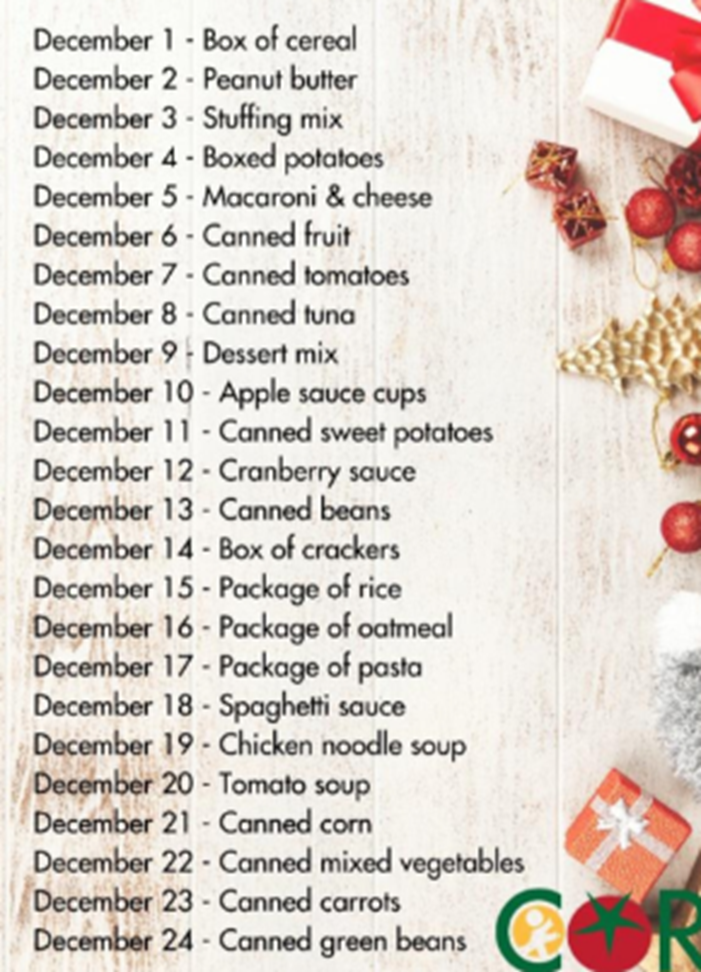 